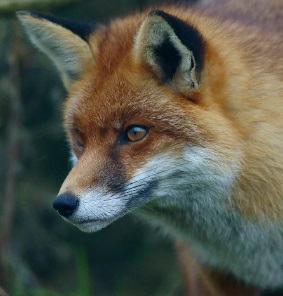 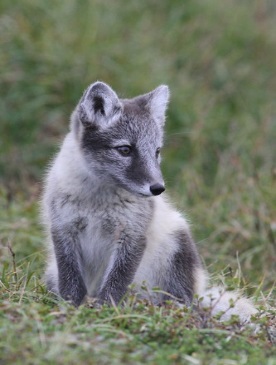 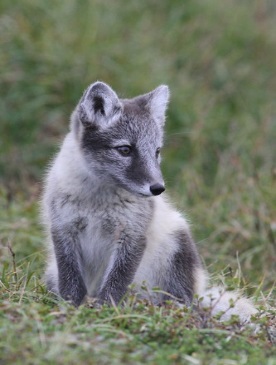 PERIODEPLAN FOR: TEAM FJELLREV OG RØDREVDINOSAURER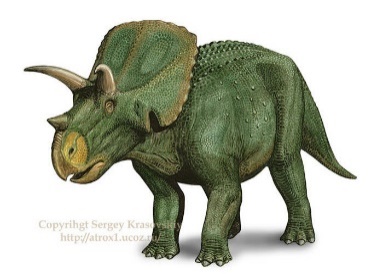 Aktiviteter denne perioden:Områder fra progresjonsplanen det jobbes med denne perioden:DIVERSE INFORMASJON TIL DE VOKSNE:Denne planen og temajobbingen skal vi holde på med i november. Vi ønsker å lære oss litt om dinosaurer og hvordan de levde. Dinosaurer er mystiske og spennende dyr, for barna er det vanskelig å forstå at dette er en dyregruppe som ikke finnes lengre. Vi gjør et forsøk på å introdusere litt faktakunnskap om skapninger som levde for mye over 65 millioner år siden. Vi jobber en del med lekegrupper på ettermiddagene. En voksen har ansvar for å ta med ei gruppe med barn på en aktivitet. Matlaging og forming foregår også i grupper.Ukerytmen for perioden ser slik ut:GRUNNLEGGENDE FERDIGHETERFOKUSOMRÅDE:HELSEFREMMENDE BARNEHAGEFOKUSOMRÅDE:LEK – utfordringer – humor – glede - vennskapGlede i lekDenne delen planlegges sammen med barna, og fylles ut etter hvert:Ulike aktiviteter vi vil jobbe med: Lese  bøker om dinosaurerVi går på tur, korte turer og lengre turer for eksempel puinn Tuven. Noen dager har vi med oss mat andre dager spiser vi i barnehagen.Forming med fokus på maling, vi prøver ut ulike malingstyperLeke dinosaurinspirert lekFagområde:Vi ser barn som:Kommunikasjon, språk og tekstErfarer at voksne leser høyt for dem.Lærer navn på noen dinosaurarter og hvordan de levde.Kropp bevegelse, mat og helseFår bruke kroppen sin på lengre turer og som får erfaring med å gå, løpe og hoppe i ulendt terrengKunst, kultur og kreativitetFår mulighet til å erfare og utforske ulike malingstyper og teknikker Natur, miljø og teknologiErfarer naturen på tur når høst går mot vinterAntall, rom og formØver og leker seg med tallremsen fra 1 til 20. Blir kjent med likheter og ulikheterNærmiljø og samfunnLærer hvordan vi skal være mot hverandre og hvordan vi kan være en god vennMandagTirsdagOnsdagTorsdagFredagIntern møtedagTuven tur/returSpråksprell for RødrevForming i grupperSpråksprell for FjellrevTurdagFelles samling Matlaging/lekegruppe